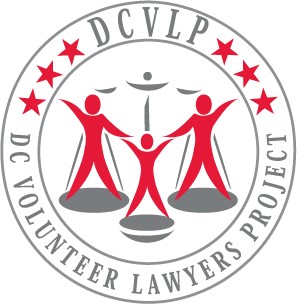 Name of lawyer submitting files: Your contact informationCell phone:  Email address: Name of Case:	 Case #: Date Opened: Date Closed: Supervisor: Lead Volunteer(s): Shadow: For GAL Cases - D.O.B. of youngest child client:For CPO & DRB Cases - Was there a custody issue? If so, D.O.B. of youngest child for whom custody was at issue: 